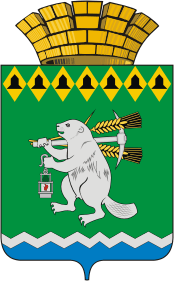 Дума Артемовского городского округаVII созыв 23 заседание РЕШЕНИЕот 16 февраля  2023 года     		                   			                           № 260О направлении Михайловой К.Р., председателя Совета по делам молодежи Артемовского городского округа, в состав Молодежного парламента Свердловской области VI созываНа основании пунктов 12, 13 раздела 3 Положения о Молодежном парламенте Свердловской области, утвержденного постановлением Законодательного Собрания Свердловской области от 18 декабря 2018 года № 1668-ПЗС, пунктов 12, 17, 20 Положения о формировании Молодежного парламента Свердловской области, утвержденного Избирательной комиссией Свердловской области от 18 января 2020 года № 1/8, ходатайства Трофимова К.М., главы Артемовского городского округа, от 03.02.2023 о направлении Михайловой Ксении Рудольфовны, председателя Совета  по делам молодежи Артемовского городского округа, в состав Молодежного парламента Свердловской области VI созыва,Дума Артемовского городского округа РЕШИЛА:Направить  Михайлову Ксению Рудольфовну, председателя Совета  по делам молодежи Артемовского городского округа, в состав Молодежного парламента Свердловской области VI созыва.Настоящее решение вступает в силу со дня его принятия. Настоящее решение опубликовать в газете «Артемовский рабочий»  и разместить на официальном сайте Думы Артемовского городского округа в информационно-телекоммуникационной сети «Интернет»Контроль за исполнением настоящего решения возложить на постоянную комиссию по социальным вопросам и делам молодежи (Мухачев А.А.).Председатель Думы Артемовского городского округа                                                             В.С.Арсенов